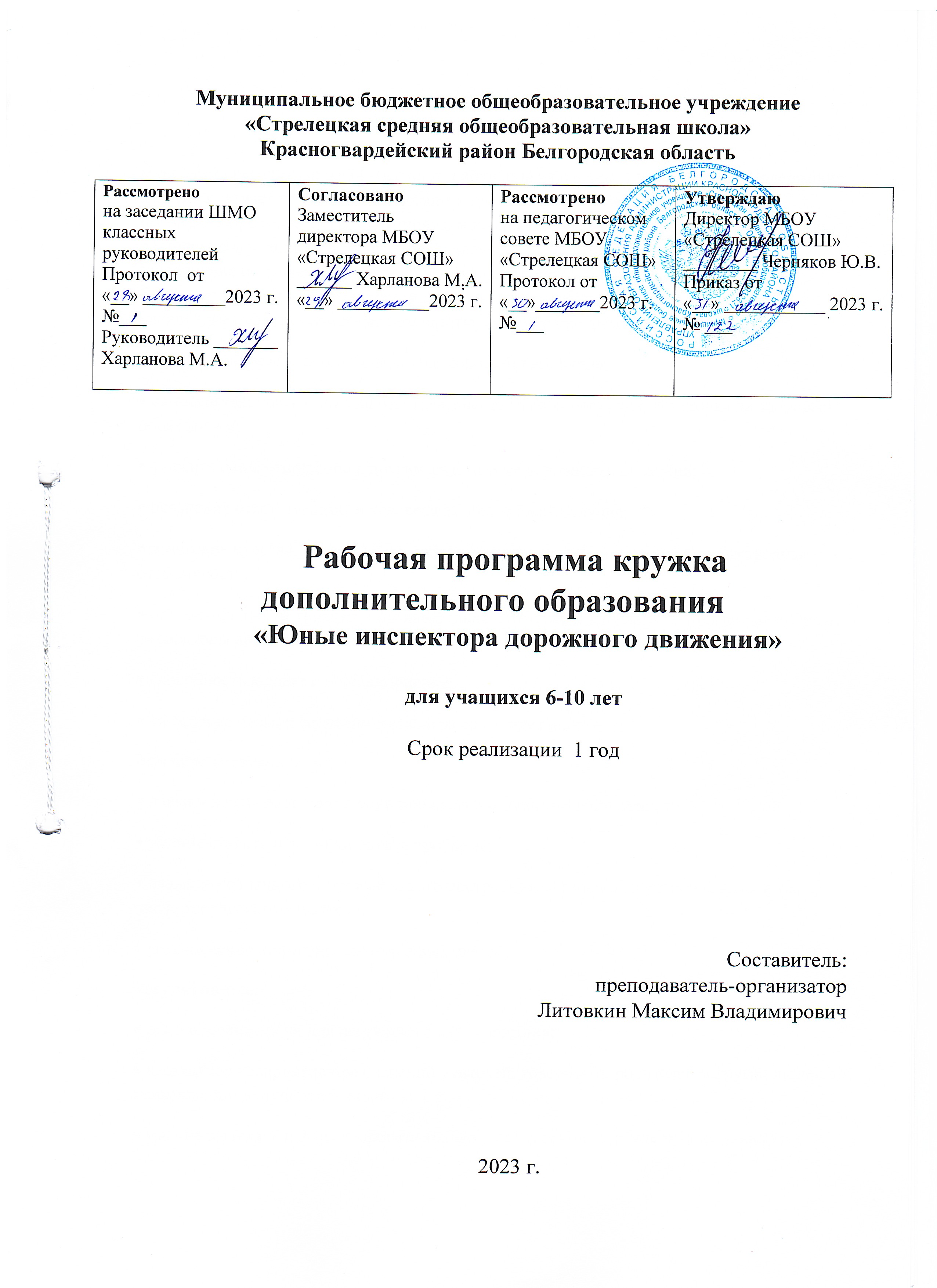 I. ПЛАНИРУЕМЫЕ РЕЗУЛЬТАТЫ ОСВОЕНИЯ УЧЕБНОГОПРЕДМЕТА, КУРСА.Программа рассчитана на 68 часов на год обучения из расчета 2 час в неделю. Содержание занятий отвечает требованиям к организации внеурочной деятельности. Рабочая программа предусматривает групповую и коллективную работу учащихся, совместную деятельность учащихся и родителей, привлечение учащихся начальной школы, закрепление получаемых знаний во время практических занятий и мероприятий по безопасности дорожного движения, привлечение инспектора ГИБДД. Личностные, метапредметные и предметные результаты освоения программы. Личностные:  принятие образа «хороший пешеход, хороший пассажир»;  самостоятельность и личная ответственность за свои поступки, установка на здоровый образ жизни;  уважительное отношение к другим участникам дорожного движения;  осознание ответственности человека за общее благополучие;  этические чувства, прежде всего доброжелательность и эмоциональнонравственная отзывчивость;  положительная мотивация и познавательный интерес к занятиям по программе «Юные инспекторы дорожного движения»  способность к адекватной самооценке;  начальные навыки сотрудничества в разных ситуациях. Метапредметные:  навыки контроля и самооценки процесса и результата деятельности;  умение ставить и формулировать проблемы;  навыки осознанного и произвольного построения сообщения в устной форме, в том числе творческого характера;  установление причинно-следственных связей; Регулятивные:  использование речи для регуляции своего действия;  адекватное восприятие предложений учителей, товарищей, родителей и других людей по исправлению допущенных ошибок;  умение выделять и формулировать то, что уже усвоено и что еще нужно усвоить;  умение соотносить правильность выбора, планирования, выполнения и результата действия с требованиями конкретной задачи; Коммуникативные: В процессе обучения дети учатся: 1. работать в группе, учитывать мнения партнеров, отличные от собственных; 2. ставить вопросы; 3. обращаться за помощью; 4. формулировать свои затруднения; 5. предлагать помощь и сотрудничество; 6. слушать собеседника; 7. договариваться и приходить к общему решению; 8. формулировать собственное мнение и позицию; 9. осуществлять взаимный контроль; 10. адекватно оценивать собственное поведение и поведение окружающих. II. СОДЕРЖАНИЕ УЧЕБНОГО ПРЕДМЕТА«Юные инспекторы дорожного движения» (1-4 класс)1. Понятие об участниках дорожного движения. Элементы улиц и дорог. Дорожная разметка и дорожные знаки, сигналы светофора и регулировщика дорожного движения. Практическая работа: изучение действий участников дорожного движения по конкретным дорожным знакам. 2. Правила безопасного поведения на дорогах и улицах. Правила для пешеходов и водителей транспортных средств. Виды перекрёстков и правила разъезда на них. Ответственность за нарушение правил. Практическая работа: разбор действий пешеходов и велосипедистов в конкретных дорожных ситуациях. 3. Освоение навыков безопасного движения пешехода и велосипедиста. Разбор движения пешеходов и водителей транспортных средств на сложных перекрёстках. Правила движения для велосипедистов. Порядок движения группы велосипедистов. Разбор дорожной обстановки на маршруте, определение опасных для движения мест. Практическая работа: подготовка велосипеда к походу. 4. Освоение приёмов профилактических и ремонтных работ велосипеда. Особенности устройства велосипеда. Назначение основных частей велосипеда. Физические основы устойчивости двухколёсного велосипеда. Освоение приёмов безопасного падения. Практическая работа: освоение приёмов профилактических и ремонтных работ велосипеда. 5. Правила безопасного дорожного движения пешеходов и автотранспорта. Изучение правил дорожного движения. Разбор реальных ситуаций, имеющих место в практике дорожного движения. Практическая работа: сюжетно-ролевые игры по разбору наиболее часто возникающих ситуаций нарушения пешеходов ПДД 6. Оказание первой доврачебной помощи пострадавшему в ДТП. Состав и назначение автоаптечки. Классификация возможных травм и первая доврачебная помощь пострадавшему в дорожно-транспортном происшествии. Обработка ран и способы остановки кровотечения. Виды перевязочных средств и правила наложения повязок. Правила транспортировки пострадавших. Практическая работа: отработка различных приёмов оказания первой доврачебной помощи пострадавшему. 7. Профилактика детского дорожного травматизма. Разработка маршрутов по схеме безопасного движения по наиболее часто встречающимся маршрутам движения. Знакомство со статистическими данными дорожно-транспортных происшествий на дорогах микрорайона.Практическая работа: тренинг по безопасному вождению велосипеда «педального автомобиля», участие в сюжетно-ролевой игре на тему «Правила дорожного движения». 8. Подготовка и проведение игр и конкурсов юных знатоков ПДД с учениками начальных классов. Организация смотров, викторин, КВН и соревнований по правилам безопасного дорожного движения. Практическая работа: проведение тематических вечеров, смотров, викторин, конкурса эрудитов и т. п. 9. Подготовка и проведение соревнований «Безопасное колесо».Знакомство с Программой конкурса. Подготовка к конкурсу «Безопасное колесо».Практическая работа: участие в конкурсе «Безопасное колесо».10.Выступление агитбригады юных инспекторов дорожного движенияПодготовка  выступлений агитбригад ЮИДД Выступлений агитбригад ЮИДД III. ТЕМАТИЧЕСКОЕ ПЛАНИРОВАНИЕ С УКАЗАНИЕМ КОЛИЧЕСТВА ЧАСОВ, ОТВОДИМЫХ НА ОСВОЕНИЕ КАЖДОЙ ТЕМЫОжидаемые результаты: будут знать:- историю возникновения ПДД; - безопасный путь из дома до школы;- дорожные знаки; сигналы светофора;- виды транспорта; - причины ДТП;- правила поведения в транспорте. будут уметь:- применять знания Правил дорожного движения на практике, безопасно переходить улицу и дорогу самостоятельно и с группой школьников, помогать младшим товарищам при переходе улиц и дорог; - выделять нужную информацию; читать информацию по дорожным знакам; - оценивать дорожную ситуацию; - оказывать первую неотложную доврачебную помощь пострадавшим в ДТП. иметь навыки: - дисциплины, осторожности; - предвидения опасности на дороге, не переходящие в чувство боязни и страха. Формы подведения итогов: Итоги освоения обучающимися материалов программы подводятся в форме - игр-состязаний; - отчётного театрализованного представления по мотивам правил безопасного поведения на дорогах и улицах; - тестирование. Список литературы: Головко В.В. Основы безопасности дорожного движения /В.В. Головко.– М., 2007. Дмитрук В.П. Правила дорожного движения для школьников / В.П. Дмитрук. – М., 2008. Зеленин С.Ф. Правила дорожного движения с комментарием для всех понятным языком /С.Ф. Зеленин. – М., 2007. Клочанов Н. И. Дорога, ребенок, безопасность: метод. Пособие по правилам дорожного движения для воспитателей, учителей начальных классов / Н. И. Клочанов. – М. , 2004. Куперман А.И. Безопасность дородного движения. – М. , 2008. Энциклопедия безопасности. – М.,2002. Профилактика детского дорожно - транспортного травматизма: система работы в образовательном учреждении /авт. – сост. Т. А. Кузьмина, В. В. Шумилова.- Волгоград: учитель, 2007.-111с. Справочник классного руководителя: внеклассная работа в школе по изучению Правил дорожного движения /авт.-сост. В. Е. Амелина. –М.: Глобус, 2006.- 264 с.- (классное руководство). “Издательство АСТ-ЛТД”, 1997.-80 с.- (Безопасность на улицах и дорогах) Якупов А. М. Безопасность на улицах и дорогах 1 класс: Иллюстрированный материал к методическому пособию для учителя. –М.: ООО “Издательство АСТ-ЛТД”, 1997.-16с.- (Безопасность на улицах и дорогах). Материалы газеты «Добрая дорога детства». «Безопасность на улицах и дорогах». 1, 2, 3 классы, А.М.Якупов. «Безопасность на улицах и дорогах». Н.Н.Авдеева, О.Л.Князева, Р.Б.Стряпкина, М.Д.Маханева. Дети и дорожное движение (методические рекомендации). Р.П.Бабина. Правила дорожного движения. – М., НИП 1993. «Советы дяди Степы». «Азбука дорожной безопасности».1-4 класс, Р.П.Бабина. Энциклопедия «Все обо всем». Филенко М. Н. Школьникам о правилах дорожного движения. М: Просвещение,1985 .№п/пТемыКоличество часовКоличество часовКоличество часов№п/пТемыВсегоТеорияПрактика1Понятие об участниках дорожного движения.4312Правила безопасного поведения на дорогах и улицах 8533Освоение навыков безопасного движения пешехода и велосипедиста8534Освоение приемов профилактических и ремонтных работ велосипеда 8445Правила безопасного дорожного движения пешеходов и автотранспорта.4226Оказание первой доврачебной помощи пострадавшему в ДТП.4227Профилактика детского дорожного травматизма4228Подготовка и проведение игр и конкурсов юных знатоков правил дорожного  движения12669Подготовка и проведение соревнований «Безопасное колесо».84410Выступление агитбригады юных инспекторов дорожного движения844Итого683731